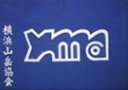 ・一度は沢登りをしてみたい。・今話題の、クライミングを体験してみたい。・簡単な、雪山に行きたいがどうすればよいか。（このような方、ちょっとこちらに寄ってみてください。）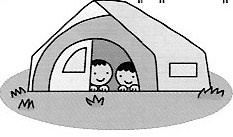 横浜市山岳協会の加盟団体に加入してあなたのスキルをレベルアップしてみませんか。なお、ご希望に沿えない場合もあります。●横浜市山岳協会は、団体相互の和睦交流を図り、健全なる登山の発展を目的としております。一般市民への安全登山の普及を図りつつ、健康増進と自然愛護に寄与します。●次の１３の加盟団体で組織されています。（募集を行っていない団体には下線があります。）神奈川山岳会、紫朋登行会、雪稜登高会、日本クライマースクラブ、　ベルニナ山岳会、霧峰山岳会、横浜山岳会、横浜蝸牛山岳会、横浜しらゆり山楽会、横浜山の会、横浜友雁会、マウントスポーツクラブ、山岳会・横浜タートルクラブ●横浜市山岳協会加盟団体への合同入会説明会は2020年4月初旬に開催予定です。（会場未定・2019年10月以降ホームページ等でお知らせしますので、事前にお申込みください。）お問い合わせは、加盟団体へのご入会等のお問合わせ先は、横浜市山岳協会のホームページ又は当該山岳団体のホームページをご覧ください。（横浜市山岳協会のホームページは「横浜市体育協会www2.yspc.or.jp/ysa」内の「競技団体」、「山岳」にあります。